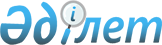 О снятии ограничительных мероприятий на территории села Тассуат Жаркаинского районаРешение акима села Тассуат Жаркаинского района Акмолинской области от 6 декабря 2017 года № 2. Зарегистрировано Департаментом юстиции Акмолинской области 25 декабря 2017 года № 6246
      Примечание РЦПИ.

      В тексте документа сохранена пунктуация и орфография оригинала.
      В соответствии с подпунктом 8) статьи 10-1 Закона Республики Казахстан от 10 июля 2002 года "О ветеринарии", на основании представления главного государственного ветеринарно-санитарного инспектора Жаркаинского района от 7 ноября 2017 года № 01-10-493 аким села Тассуат РЕШИЛ:
      1. Снять ограничительные мероприятия на территории села Тассуат Жаркаинского района по бруцеллезу мелкого рогатого скота.
      2. Признать утратившими силу:
      1) решение исполняющего обязанности акима Тассуатского сельского округа Жаркаинского района Акмолинской области "Об установлении ограничительных мероприятий на территории села Тассуат Жаркаинского района" от 18 июня 2014 года № 1 (зарегистрировано в Реестре государственной регистрации нормативных правовых актов № 4230, опубликовано 27 июня 2014 года в районных газетах "Жарқайың тынысы", "Целинное знамя");
      2) решение акима села Тассуат Жаркаинского района Акмолинской области "О внесении изменений в решение акима Тассуатского сельского округа от 18 июня 2014 года № 1 "Об установлении ограничительных мероприятий на территории Тассуатского сельского округа Жаркаинского района" от 6 апреля 2015 года № 2 (зарегистрировано в Реестре государственной регистрации нормативных правовых актов № 4764, опубликовано 8 мая 2015 года в районных газетах "Жарқайың тынысы", "Целинное знамя").
      3. Контроль за исполнением настоящего решения оставляю за собой.
      4. Настоящее решение вступает в силу со дня государственной регистрации в Департаменте юстиции Акмолинской области и вводится в действие со дня официального опубликования.
					© 2012. РГП на ПХВ «Институт законодательства и правовой информации Республики Казахстан» Министерства юстиции Республики Казахстан
				
      Аким села Тассуат

М.Муратов
